Прочитайте  русскую народную сказку «Заюшкина избушка»и рассмотрите иллюстрации в книге.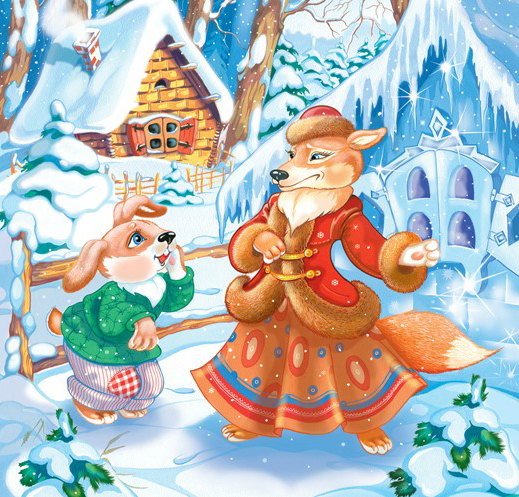 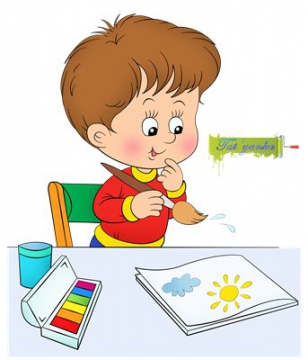 Наш адрес:Ленинградский проспект 58АТелефон: 28-86-10 28-86-11Адрес сайта:  http://mdou111.edu.yar.ruE-mail:   yardou111@yandex.ruМуниципальное дошкольное образовательное учреждение«Детский сад № 111»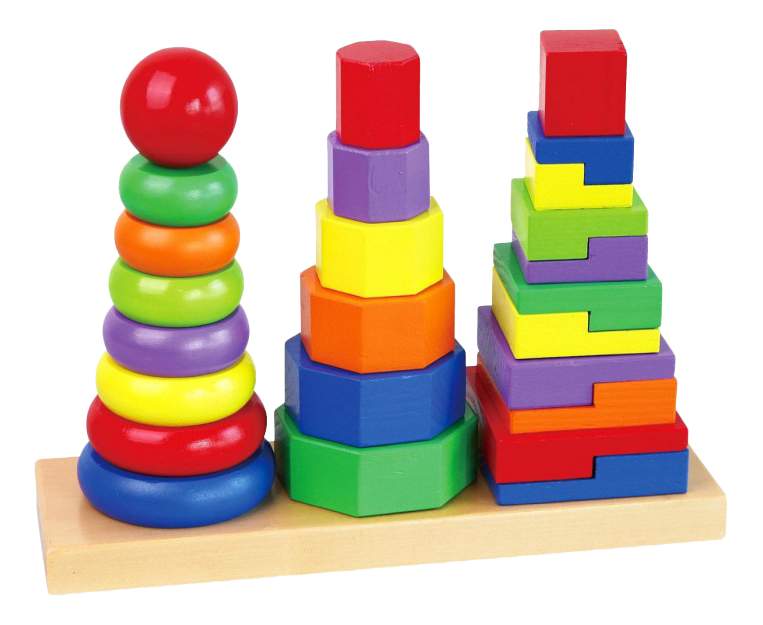 Консультационный пункт«Найдем домик Лисички»                     Январь 2021 Как научить собирать пирамидкуВ первое время, когда ребенок начинает собирать пирамидку, можно помочь ему и научить делать это правильно. Приобретите яркую и красивую игрушку, которая привлечет внимание крохи. Сядьте рядом и покажите, как правильно собирать изделие. Спокойно показывайте и рассказывайте, что делаете. Используйте специальные стишки и потешки.Разнообразьте игру и покажите, что еще можно сделать с колечками. Например, переложить из руки в руку, надеть на запястье, покатить или бросить. Дайте малышу игрушку, пусть он изучит и рассмотрит ее. Поощряйте любые манипуляции и действия.Расскажите о цветах и формах деталей. Рассказывайте о том элементе, который сейчас кроха держит в руках или рассматривает. Не торопитесь. Пусть малыш спокойно рассмотрит и изучит каждую отдельную деталь и пирамидку в целом. Играйте и занимайтесь с крохой, когда тот в хорошем и бодром настроении.Если малыш не проявляет интерес к игрушке, не настаивайте и не заставляйте играть насильно! Не кричите и не ругайтесь, если у крохи что-то не получается. Наоборот, подбадривайте, хвалите и поддерживайте ребенка. Давайте малышу пробовать и играть самому, при этом при необходимости осторожно и ненавязчиво помогайте крохе.Игры с детской пирамидкой- Снимите колечки и выстройте в ряд по размеру. Расскажите о форме и цветах. Покажите самое большое и самое маленькое кольцо. Сравните несколько изделий. Это научит ребенка выстраивать простой логический ряд и расширит словарный запас. Донесет до малыша такие понятия, как цвет, величина, форма и объем, цвет;- Научите кроху выбирать большее из двух колец. Затем постепенно увеличивайте число деталей;- Когда ребенок научится выбирать из нескольких элементов меньшее и большее, можно постепенно учить кроху собирать пирамидку. Проверьте, комфортно ли ребёнку нанизывать кольца на стержень. Сначала выстройте пирамидку на полу без стержня, а уже затем нанизывайте на основание;- Когда малыш научится нанизывать колечки, начинайте считать изделия. Используйте специальные стишки и потешки с числами. Для дальнейшего развития используйте пирамиды-кубики с алфавитом или цифрами;- С помощью деталей можно научиться рисовать фигуры. Положите колечко или другую фигуру на большой лист бумаги и обведите фломастером. А полученный рисунок потом раскрасьте;- Устраивайте соревнования, кто быстрее соберет пирамидку. А детей старше трех лет можно учить собирать игрушку закрытыми глазами;- Пластмассовые и резиновые детали можно брать для купания в ванне. Пусть ребенок кидает изделия в воду или пытается утопить;- В отверстия колец посадите маленькие игрушки и соорудите поезд или машинку. Эти же отверстия можно залепить пластилином или глиной, что тоже развивает детскую моторику.Прочитайте стихотворение(покажите бумажную снежинку, в конце стихотворения снежинка сдувается с ладошки).Весёлые снежинки 
Морозные пушинки
Танцуют и смеются,
в ладошки не даются.
Я с трудом одну поймал,
рассмотрел и подышал.
Вмиг растаяла она -
только капелька видна.
За другими побежал
и в большой сугроб упал.
Вылез я в снежинках весь,
их в руках теперь не счесть.                  Л. Зубаненко.